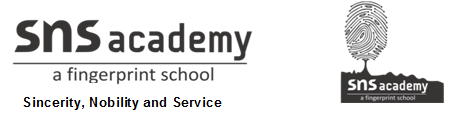 WORK SHEET - 2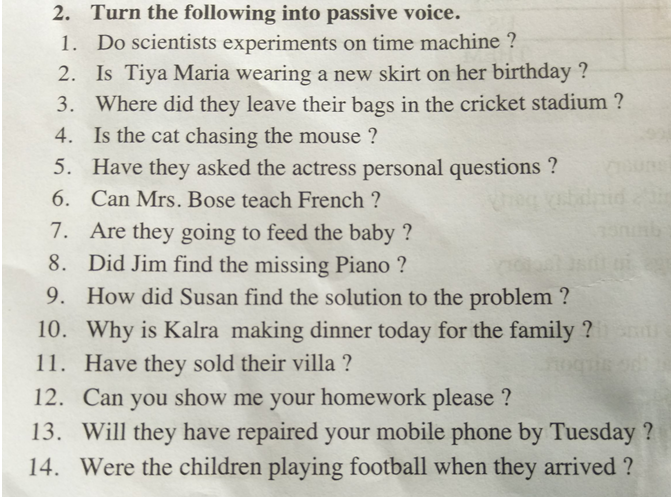 